ПОЛОЖЕНИЕ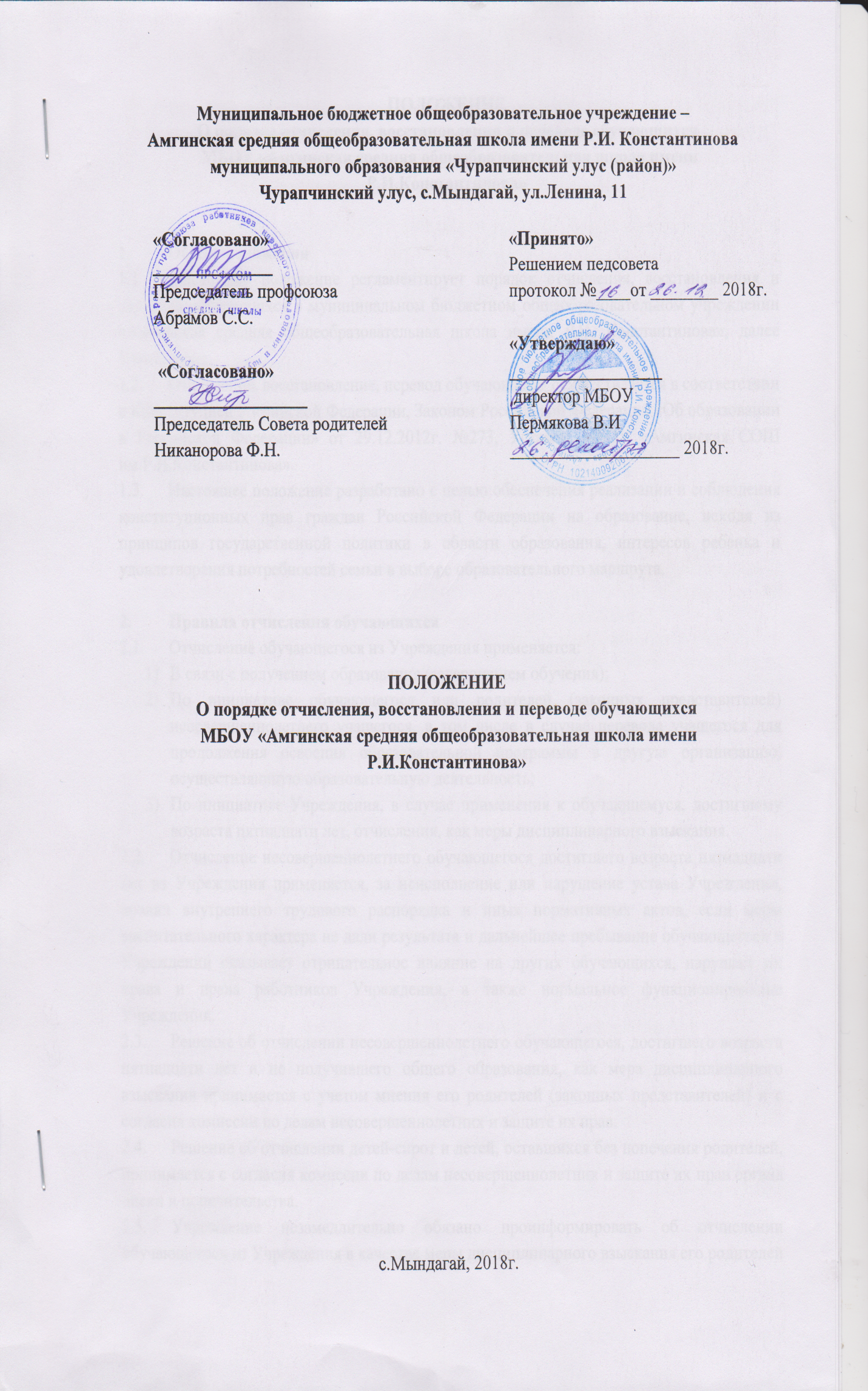 О порядке отчисления, восстановления и переводе обучающихся МБОУ «Амгинская средняя общеобразовательная школа имени Р.И.Константинова»
Общие положения Настоящее положение регламентирует порядок отчисления, восстановления и перевода обучающихся в муниципальном бюджетном общеобразовательном учреждении «Амгинская средняя общеобразовательная школа имени Р.И. Константинова», далее Учреждение.Отчисление, восстановление, перевод обучающихся осуществляется в соответствии с Конституцией Российской Федерации, Законом Российской Федерации «Об образовании в Российской Федерации» от 29.12.2012г. №273, Уставом МБОУ «Амгинская СОШ им.Р.И.Константинова».Настоящее положение разработано с целью обеспечения реализации и соблюдения конституционных прав граждан Российской Федерации на образование, исходя из принципов государственной политики в области образования, интересов ребенка и удовлетворения потребностей семьи в выборе образовательного маршрута.Правила отчисления обучающихсяОтчисление обучающегося из Учреждения применяется:В связи с получением образования (завершением обучения);По инициативе обучающегося или родителей (законных представителей) несовершеннолетнего учащегося, в том числе в случае перевода учащегося для продолжения освоения образовательной программы в другую организацию, осуществляющую образовательную деятельность;По инициативе Учреждения, в случае применения к обучающемуся, достигшему возраста пятнадцати лет, отчисления, как меры дисциплинарного взыскания.Отчисление несовершеннолетнего обучающегося достигшего возраста пятнадцати лет из Учреждения применяется, за неисполнение или нарушение устава Учреждения, правил внутреннего трудового распорядка и иных нормативных актов, если меры воспитательного характера не дали результата и дальнейшее пребывание обучающегося в Учреждении оказывает отрицательное влияние на других обучающихся, нарушает их права и права работников Учреждения, а также нормальное функционирование Учреждения.Решение об отчислении несовершеннолетнего обучающегося, достигшего возраста пятнадцати лет и не получившего общего образования, как мера дисциплинарного взыскания принимается с учетом мнения его родителей (законных представителей) и с согласия комиссии по делам несовершеннолетних и защите их прав.Решение об отчислении детей-сирот и детей, оставшихся без попечения родителей, принимается с согласия комиссии по делам несовершеннолетних и защите их прав органа опеки и попечительства.Учреждение незамедлительно обязано проинформировать об отчислении обучающегося из Учреждения в качестве меры дисциплинарного взыскания его родителей (законных представителей) и орган местного самоуправления, осуществляющий управление в сфере образования.Решение об отчислении обучающегося обсуждается на заседании педагогического совета и в трехдневный срок оформляется приказом директора.2.7. Приказ директора Учреждения об отчислении учащихся, незамедлительно  доводится до сведения их родителей (законных представителей) под роспись. 2.8. Родителям (законным представителям) обучающегося выдают личное дело, медицинскую карту, документ об уровне образования или уровне усвоения обучащимся соответствующей образовательной программы, заверенное подписью директора и печатью Учреждения.2.9.  Родители (законные представители) имеют право: выбирать формы  обучения и образовательные учреждения; защищать законные права и интересы ребенка. Для этого необходимо обратиться с письменным заявлением к руководителю Учреждения, который обязан в установленный законом срок (не позднее, чем через месяц) дать письменный ответ.2.10. Обучающиеся, родители (законные представители) несовершеннолетнего обучающегося вправе обжаловать в комиссию по урегулированию споров между участниками образовательных отношений меры дисциплинарного взыскания и их применение к обучающемуся. Порядок применения к обучающимся и снятия с обучающегося мер дисциплинарного взыскания устанавливается федеральным органом исполнительной власти, осуществляющим функции по выработке государственной политики и нормативно-правовому регулированию в сфере образования.2.11. Комиссия по делам несовершеннолетних и защите их прав совместно с родителями (законными представителями) несовершеннолетнего, оставившему данное Учреждение до получения основного общего образования и МКУ “Управление образования Чурапчинского улуса”  в месячный срок принимает меры, обеспечивающие трудоустройство этого несовершеннолетнего и продолжение освоения им образовательной программы основного общего образования по иной форме обучения.3.      Правила восстановления обучающихся3.1. Лица, учившиеся ранее в данном Учреждении, могут восстановиться.3.2. Основанием для  восстановления  являются:- заявление родителей (законных представителей) на имя директора Учреждения;- обучающиеся, не имеющие медицинских противопоказаний по состоянию здоровья и проживающие  на территории с.Мындагай.3.3. Восстановление обучающегося в контингенте обучающихся МБОУ «Амгинская СОШ им.Р.И.Константинова» производится приказом директора Учреждения.4. Порядок перевода обучающихся.4.1. Перевод обучающегося из Учреждения, в другую организацию, осуществляющую образовательную деятельность по образовательным программам начального общего, основного общего и среднего общего образования и направленности (далее - принимающая организация), в следующих случаях:- по инициативе совершеннолетнего обучающегося или родителей (законных представителей) несовершеннолетнего обучающегося;- в случае прекращения деятельности исходной организации, аннулирования лицензии на осуществление образовательной деятельности (далее - лицензия), лишения ее государственной аккредитации по соответствующей образовательной программе или истечения срока действия государственной аккредитации по соответствующей образовательной программе;- в случае приостановления действия лицензии, приостановления действия государственной аккредитации полностью или в отношении отдельных уровней образования.4.2. Учредитель и (или) уполномоченный им орган управления Учреждения (далее - учредитель) обеспечивает перевод совершеннолетних учащихся с их письменного согласия, а также несовершеннолетних обучащихся с письменного согласия их родителей (законных представителей).4.3. Обучающиеся начального общего, основного общего и среднего общего образования, имеющие по итогам промежуточной аттестации академическую задолженность по одному или нескольким предметам, курсам образовательной программы или не прошедшие промежуточную аттестацию по уважительным причинам, переводятся в следующий класс условно. Обучающиеся имеют право пройти промежуточную аттестацию по соответствующим учебным предметам не более двух раз в сроки, определяемые организацией, осуществляющей образовательную деятельность, в пределах одного года с момента образования академической задолженности. Для проведения повторной промежуточной аттестации образовательной организацией создаётся комиссия. Обучающиеся не ликвидировавшие в установленные сроки академической задолженности по усмотрению родителей (законных представителей) оставляются на повторное обучение, переводятся на обучение по адаптированным образовательным программам в соответствии с рекомендациями психолого-медико-педагогической комиссии либо на обучение  по индивидуальному плану. Учреждение обязано создать условия учащимся для ликвидации этой задолженности и обеспечить контроль за своевременностью ее ликвидации.4.4. Перевод учащегося в следующий класс осуществляется решением педагогического совета Учреждения с последующим изданием приказа директора Учреждения.4.5.Решение педагогического совета Учреждения в отношении учащихся, оставленных на повторное обучение или переведённых на другую форму обучения, доводится до сведения родителей (законных представителей) классным руководителем.4.6. Учреждение оказывает помощь родителям в создании условий для получения их детьми среднего общего образования в форме семейного образования и самообразования. Порядок организации получения образования в семье определяется примерным Положением о получении образования в семье, утвержденным Министерством образования Российской Федерации. Обучающиеся по образовательным программам начального, основного и среднего образования в форме семейного образования, не ликвидировавшие в установленные сроки академической задолженности, продолжают получать образование в образовательной организации4.7. Государственная итоговая аттестация, завершающая освоение основных образовательных программ основного и среднего общего образования является обязательной и проводится в порядке установленном Федеральным законом об образовании. К государственной итоговой аттестации допускается обучающийся не имеющий академической задолженности и в полном объёме выполнивший учебный план или индивидуальный учебный план. Лицам, успешно прошедшим итоговую аттестацию, выдаются документы об образовании и о квалификации, образцы которых самостоятельно устанавливаются организациями, осуществляющими образовательную деятельность.Лицам, не прошедшим итоговую аттестацию или получившим на итоговой атттестации неудовлетворительные результаты, а также лицам освоившим часть образовательной программы и (или) отчисленным из организации, осуществляющей образовательную деятельность, выдаётся справка об обучении или о периоде обучения по образцу, самостоятельно устанавливаемому организацией, осуществляющей образовательную деятельность. 5.  Правила перевода обучающихся из одного общеобразовательного учреждения в другое5.1.Несовершеннолетние обучащиеся могут быть переведены в другие общеобразовательные учрежденияв следующих случаях:- в связи с переменой места жительства;- в связи с переходом в общеобразовательное учреждение, реализующее другие виды образовательных программ (ч. 1 п.13 ст.34);- в случае прекращения деятельности организации, осуществляющей образовательную    деятельность (ч. 9 ст. 43);- по желанию родителей (законных представителей).5.2.  Перевод обучащегося из одного общеобразовательного учреждения в другое илииз одного класса в другой осуществляется только с письменного согласияродителей (законных представителей) учащегося.5.3. Перевод обучащегося из одного общеобразовательного учреждения в другоеможет осуществляться в течение всего учебного года при наличии всоответствующем классе свободных мест согласно установленному для данногоучреждения норматива. При переходе в общеобразовательное учреждение,закрепленное за местом проживания, отказ в приеме по причине отсутствиясвободных мест не допускается.5.4. Перевод обучащегося на основании решения суда производится в порядке,установленном законодательством.5.5. В случае прекращения деятельности учреждения  или его ликвидации, осуществляемых, как правило,  по окончании учебного года, директор берёт на себя ответственность за перевод обучащихся в другие общеобразовательные учреждения соответствующего типа  с их согласия, а также согласия родителей  (законных представителей) несовершеннолетних. О предстоящем переводе Учреждение обязана уведомить совершеннолетних обучащихся, родителей (законных представителей) несовершеннолетних учащихся в письменной форме в течение пяти рабочих дней с момента издания распорядительного акта Учредителя о прекращении деятельности Учреждения, а также разместить указанное уведомление на своем официальном сайте.5.6. Перевод  несовершеннолетнего обучащегося  на уровне основного общего образования  в  случае  перехода  его  в  другое  общеобразовательное  учреждение  осуществляется  на  основании заявления  родителей (законных  представителей).5.7. Перевод  несовершеннолетнего  обучащегося 10 – 11 класса  в  другое  общеобразовательное  учреждение, предоставляющее  образование  по  программе  среднего  общего  образования  осуществляется  на  основании  заявления  родителей (законных  представителей) несовершеннолетнего  учащегося  с  указанием  причин  перевода. 5.8. Перевод  совершеннолетнего  обучащегося   в  другое  общеобразовательное  учреждение производится  на  основании  личного  заявления  совершеннолетнего  обучащегося с  указанием  причины  выбытия  из  Учреждения.5.9. В заявлении совершеннолетнего обучающегося или родителей (законных представителей) несовершеннолетнего обучающегося об отчислении в порядке перевода в принимающую организацию указываются:а) фамилия, имя, отчество (при наличии) учащегося;б) дата рождения;в) класс и профиль обучения (при наличии);г) наименование принимающей организации. В случае переезда в другую местность указывается только населенный пункт, субъект Российской Федерации.5.10. При  выбытии несовершеннолетнего обучащегося его  родителям  (законным  представителям)  или  совершеннолетнему  обучащемуся выдаются следующие  документы:-   личное  дело  учащегося;-  документы, содержащие информацию об успеваемости обучающегося в текущем учебном году (выписка из классного журнала с текущими отметками и результатами промежуточной аттестации), заверенные печатью Учреждения и подписью директора (уполномоченного им лица);5.11. Перевод учащихся  в  специальное  (коррекционное)  общеобразовательное  учреждение осуществляется на  основании:- заключения психолого-медико-педагогической  комиссии;- заявление  родителей (законных представителей) несовершеннолетнего учащегося.5.12. Документы,  не  полученные учащимися и (или) их родителями (законными представителями),  хранятся в  архиве  Учреждения.5.13. Перевод  несовершеннолетнего  учащегося  на  форму  семейного  образования  осуществляется  на  основании:- заявления  родителей (законных  представителей) несовершеннолетнего  учащегося,  с  которым  они  обращаются  в  Учреждение и  Управление  образования.5.14. При приёме учащегося в Учреждениев порядке перевода из другого общеобразовательного учреждения осуществляется спредоставлением документов: заявления от родителей (законных представителей),личного дела ученика документа подтверждающего образование за предыдущий период обучения; ведомоститекущих отметок и при предъявлении паспорта одного из родителей (законных представителей).5.15. Зачисление обучающегося в Учреждение в порядке перевода оформляется приказом директора (уполномоченного им лица) в течение трех рабочих дней после приема' заявления и документов, с указанием даты зачисления и класса.